1 встречаБеседа о том, что у многих людей добрые сердца.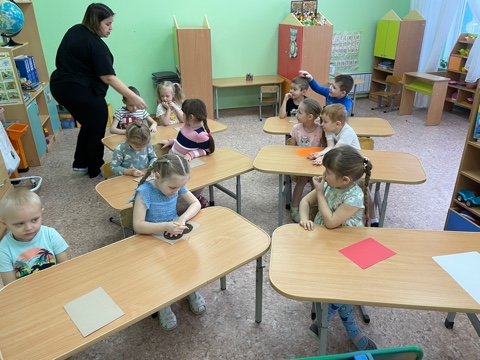 2 встречаИзготовление сердец в подарок любимым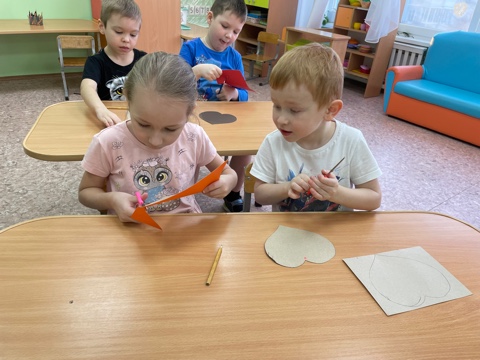 3 встречаОбсуждение о том кому мы подарим Свои веселые сердца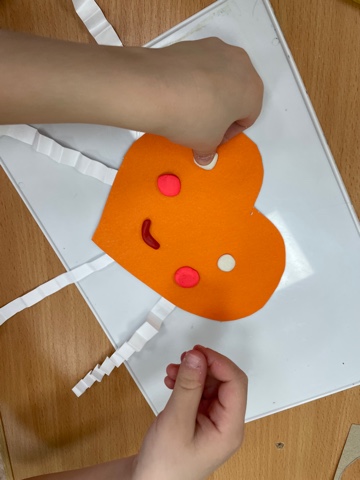 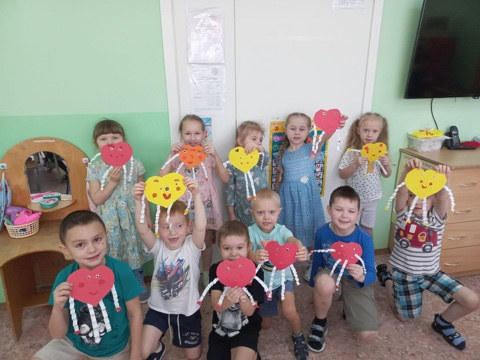 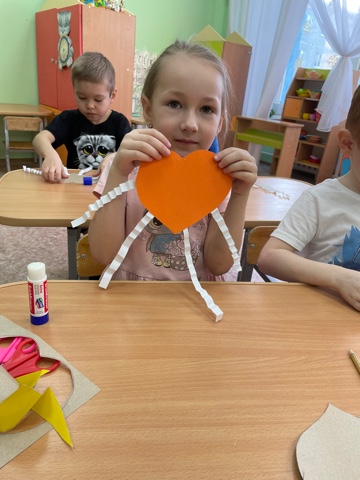 «Подарим сердца»Руководитель: Фазуллина Альфия Халимовна